Learning Plan for May 11th – 15th   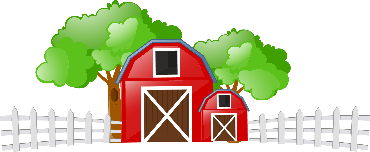 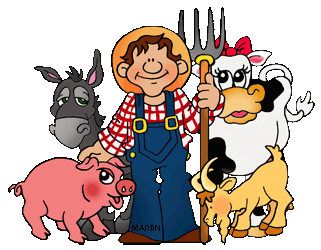 Learning Plan for May 11th – 15th   Learning Plan for May 11th – 15th   Learning Plan for May 11th – 15th   Learning Plan for May 11th – 15th   Learning Plan for May 11th – 15th   MondayTuesdayWednesdayThursdayFridayReading15 minutes a dayRead a book at home OR Login and read a new book on Raz-Kids.  Read “Gus the Duck” on Starfall and learn more about the short ‘u’ sound.Read a book at home OR Login and read a new book on Raz-Kids.  Review the short ‘u’ sound by playing the 
–ug game on Starfall.Read a book at home OR Login and read a new book on Raz-Kids.  Join the TEAMS Meeting with Mrs. Matheson and listen to her read a story.Read a book at home OR Login and read a new book on Raz-Kids.  Join the TEAMS Meeting with Mrs. Higgins and listen to her read a story. Read a book at home OR Login and read a new book on Raz-Kids.  Join the TEAMS Meeting with Mrs. Magee and listen to her read a story. Writing
15 minutes a dayWatch the Farm Field Trip video. Imagine what you might see if you went to a farm. Draw and Write about your imaginary farm adventure!
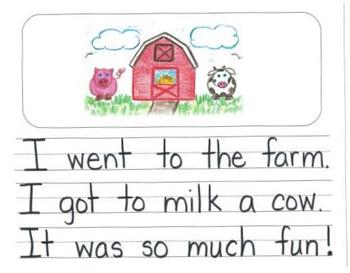 Rainbow write letters, numbers, names, 
or sight words! 
a, and, at, he, in, is, it, like, me, my, play, see, she, that, the, to, was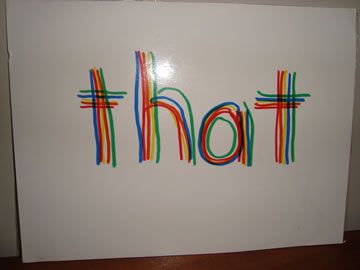 Draw some different farm animals. What sounds do they make? Write the sound they make beside them.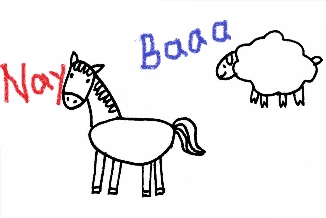 Play with your food! Use some vegetables to form letters or words you know.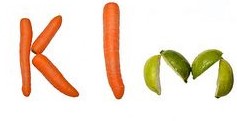 Make a list of all the vegetables you know.

(Encourage your child to stretch out the word slowly and print the sounds they hear).- carit (carrot)- letus (lettuce)- pupkin (pumpkin)Math
15 minutes a dayCounting
Watch this video and help the farmer count the farm animals in his fields. -OR-Use your mini teachers to play a racing game. Roll the dice for each teacher and make them take that many steps towards the finish line.Comparing NumbersHelp Molly the Unicorn with her More 
or Less Quest.-OR-Draw 3 carrots.Draw 6 tomatoes.Are there more carrots or more tomatoes? Are there fewer carrots or fewer tomatoes? ShapesMatch the 3D Shapes!-OR-Go on a shape scavenger hunt around your house with your mini teachers. Can they find 3 things that roll? Can they find 5 things that stack? 2 things that slide?Patterning
Help these farm animals create patterns! -OR-Play with your food! Make a pattern using 2 or 3 different foods. Can you make an AB, ABC, or AAB pattern? Number RecognitionSee what kind of numbers you can find on the farm.-OR-Make numbers out of Play-doh or write them with crayons. Try to make the higher numbers bigger and the lower numbers tiny. 0 1 2 3 4 5 6 7 8 9 10Other
15 minutes a dayMovement & MusicStretch and breathe with ‘On the Farm’ Yoga
-OR- 
Turn on the radio and have a dance party with your mini teachers! Try some farm animal dance moves… flap like a chicken and roll like a pig!Art
Learn how to draw a farm animal barn.-OR-
Trace your hand and turn it into an animal!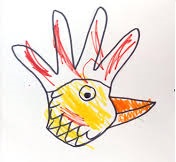 You & Your WorldLearn about what farmers do. Would you like to work on a farm? 
-OR-Talk to someone in your family about what you want to be when you grow up. S.T.E.A.M
Make a house for your mini teachers using paper, blocks or cardboard. Don’t forget to add furniture, windows, doors, and decorations!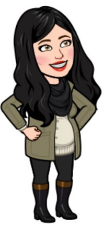 French
Learn how to say the names of vegetables in French. -OR-
Practice saying ‘Thank you’ in French when your family gives you dinner or helps you with something.“Merci!”